INDICAÇÃO Nº                         Assunto: Solicito aumento da ronda da Guarda Municipal na Avenida Vicente Catalani, próximo ao Condomínio Getúlio Luvison, conforme esclarece.                                     Senhor Presidente:                       CONSIDERANDO que os moradores procuraram este vereador pedindo aumento da ronda da Guarda Municipal no local, devido ao aumento de assaltos e violência no Bairro e tem observado pouca presença da Guarda Municipal no local.                                 INDICO, ao Senhor Prefeito Municipal, nos termos do Regimento Interno desta Casa de Leis, se digne determinar ao setor competente para estudos da possibilidade do aumento da ronda da Guarda Municipal na Avenida Vicente Catalani, próximo ao Condomínio Getúlio Luvison.                        SALA DAS SESSÕES, 30 de agosto de 2017.                                               FERNANDO SOARES                                                       Vereador PR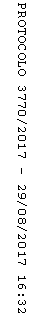 